Q 2014 12 ai)	Name the structures found in stems, equivalent to stomata in leaves, which are involved in gaseous exchange in plants.(ii)	Name two compounds that leave the plant through the structures referred to in part (i).	(9)MS 2014 12 aQ 2014 14 b and c (b) (i) Draw a diagram of a transverse section through a young dicotyledonous stem as seen under the low power lens of a microscope. Indicate on your diagram a location for each of the following:  dermal tissue, ground tissue, vascular tissue.(ii)	1.           Which of the above tissue types has a different location in a young root?              2.	Where precisely is the tissue type referred to in 1. found in the root?              3.	Give one function of ground tissue.(iii)	Draw labelled diagrams to show the detailed structure of the two vascular tissues of plants.(iv)	Which of the tissues referred to in (iii) is composed of living cells?(v)	What is the function of meristematic tissue?(c) (i)	Explain how water enters root hairs and then passes to the vascular tissue.(ii)	In which of the vascular tissues will water now rise through the plant?(iii)	Give two features of the tissue referred to in (ii) that facilitate this upward movement of water.(iv)	Name and briefly explain any two processes involved in the upward movement of water in plants.MS 2014 14 bQ 2012 5The diagram shows a transverse section through the stem of a monocotyledonous (monocot) plant.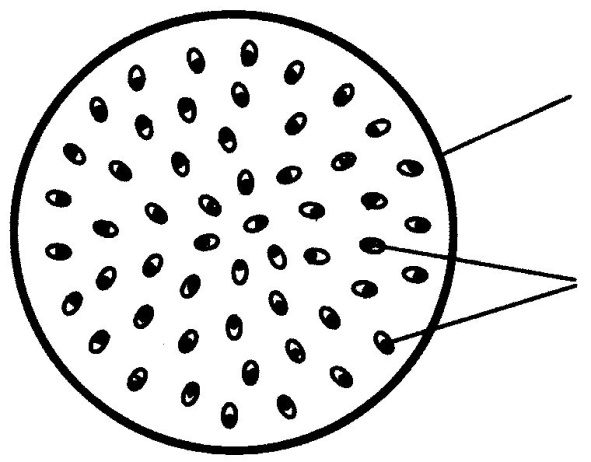 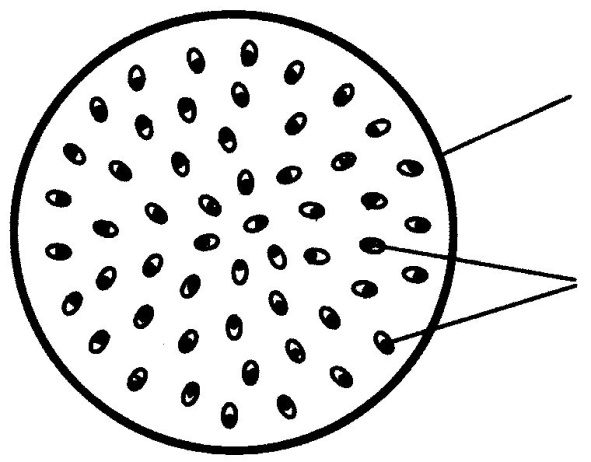 (a)	What is meant by the term monocotyledonous?(b)	Give an example of a monocotyledonous plant.(c)	Name the structures labelled A.(d)	How do you know from the diagram that the section is taken from:                  (i)	a stem?  	                 (ii)	a monocot?  	(e)	How are the veins arranged in the leaves of monocots?  	(f)	How does the vein arrangement in the leaves of dicot plants differ from that in monocots?MS 2012 5Q 2010 13 aGive a role for each of the following parts of a flower: sepals, anther, stigma.	(9)MS 2010 13 aQ 2009 7(a)	(i) Why is a dicotyledonous (dicot) plant so called?              (ii) Name a dicotyledonous plant.  	 (b)	(i) Describe in detail how you prepared a microscope slide of a transverse  section of the     stem of a dicotyledonous plant.(ii)	Give an account of the procedures that you followed in order to view your slide   under the microscope(iii)	In the space below draw enough of your section to show and label the location of  each of the following:1.	Phloem.	2. Xylem.	3. Ground tissue.MS 2009 7Q 2008 14 c iDraw a large labelled diagram of a transverse section through a young root.MS 2008 14 c iQ 2007 66.	The diagrams represent two forms of a vascular plant tissue, as seen under the microscope.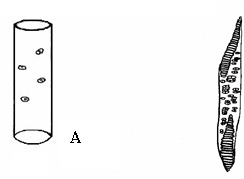 Name this vascular tissue	Identify the two forms of this tissue.The walls of A and B are reinforced with a hard material.  Name this material Where precisely is this vascular tissue found in the stem of a young dicotyledonous plant?(e)	Name another vascular tissue MS 2007 6Q 2006 14 cThe diagram shows part of a transverse section through a dicotyledonous stem.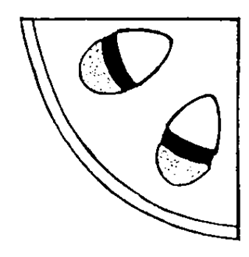 (i)	Copy the diagram into your answer book and identify each of the following by placing the appropriate letter on your diagram:phloem P, ground tissue G,  xylem X,  dermal tissue D.(ii)	In which of the tissues that you have identified are sugars mainly transported?(iii)	State a function of D.(iv)	In the course of your practical work you cut and observed a transverse section of a stem. Answer the following in relation to that procedure.1.	What did you use to cut the section?2.	How did you support the stem while you were cutting the section?3.	How did you transfer the section to a microscope slide?(v)	State one way in which a transverse section through a monocotyledonous stem differs from the one that you cut.MS 2006 14 cQ 2004 4 aThe diagram shows part of the under surface of a leaf as seen through the microscope. A is an aperture.  B and C are cells.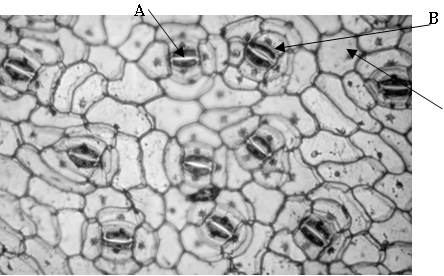 Name A, B, C.What is the function of A? ……………………………………………….……………………. Name a factor that influences the diameter of A…………………………………...…………….….. Name the apertures in stems that are equivalent to A...…….………………………………………MS 2004 4 aA = stomaB = guard cellC = (epi)dermal cellFunction: To allow movement (exchange) of gas (or air or water vapour) or transpiration Factor: CO2 (allow light or potassium ions or water)Apertures: Lenticels or stomataQ 2004 8(a) Observation of a transverse section of a dicotyledonous stem reveals vascular and other tissues. Name two of the tissues that are not vascular tissues.(b) Answer the following questions in relation to the preparation of a microscope slide of a transverse section of a dicotyledonous stem.State one reason why you used an herbaceous stem rather than a woody one.Explain how you cut the section.Why is it desirable to cut the section as thinly as possible? Draw a diagram of the section as seen under the microscope. Label the vascular tissues that can be seen.State one precise function of each of the vascular tissues labelled in your diagram.MS 2004 8(a)   dermal / ground / meristematic	any two	2(3)[allow correctly named tissue e.g. cambium](b)  Why:Easier to cut (thin) sections or relevant comment on tissue arrangement (e.g. easier to see vascular bundles)	3Method described:Cut thin / named instrument e.g. blade, microtome, scalpel / between nodes / named support e.g. pith, carrot, wax / at right angle (across) / any safety procedure stated /any two	2(3)To ensure light can pass through or to see (cells) clearly	3Diagram	3, 0[Diagram  - section with vascular bundles in ring (4)  or at least one bundle divided](a)(i)*Lenticels3(ii)Water / carbon dioxide2(3)14.(b)(i)Diagram:Diagram:3, 0Labels correctly located:Labels correctly located:3(1)(ii)1.*Vascular32.In the centre33.Support or storage or photosynthesis3(iii)Diagram 1 (phloem):  tube + companion cell (or sieve plate)Diagram 1 (phloem):  tube + companion cell (or sieve plate)3, 0[accept transverse section][accept transverse section]Diagram 2 (xylem): tube + 1 wall feature (or tapering ends)Diagram 2 (xylem): tube + 1 wall feature (or tapering ends)3, 0Labels (diagram 1): phloem, sieve tube, sieve plate, companion cellLabels (diagram 1): phloem, sieve tube, sieve plate, companion cellor (companion cell) nucleus, (sieve tube) cytoplasmor (companion cell) nucleus, (sieve tube) cytoplasmLabels (diagram 2): xylem, pits, thick wall, tracheid, vesselLabels (diagram 2): xylem, pits, thick wall, tracheid, vessel[maximum of two labels from either diagram][maximum of two labels from either diagram]3(1)(iv)PhloemPhloem3(v)Mitosis or cell division or growth or to produce new cellsMitosis or cell division or growth or to produce new cells314.(c)(i)Osmosis / soil water more dilute or cytoplasm of the root cells moreOsmosis / soil water more dilute or cytoplasm of the root cells moreconcentrated / cell to cell (by osmosis)concentrated / cell to cell (by osmosis)3(3)(ii)*Xylem3(iii)Narrow / continuous tube (no end walls or open ended) or pits /Narrow / continuous tube (no end walls or open ended) or pits /no cell contents / attraction of H2O to walls / thick wallno cell contents / attraction of H2O to walls / thick wall2(3)(iv)Root pressure / transpiration  / adhesion / cohesionRoot pressure / transpiration  / adhesion / cohesion2(3)Two explanations:Two explanations:Root pressure:H2O in pushes H2O upTranspiration:H2O out pulls H2O up (or creates tension)Adhesion:H2O attracted to wallsCohesion:H2O (molecules) attracted to each other or allowscontinuous stream2(3)5.8 + 7 + 5(1)(a)One seed leaf or one embryonic leaf(b)Example of monocot(c)Vascular bundles(d)(i)	More than one (vascular) bundle(ii)	Bundles scattered or described(ii)	Bundles scattered or described(ii)	Bundles scattered or described(ii)	Bundles scattered or described(e)Parallel or described(f)	Reticulate or net or branched or described(f)	Reticulate or net or branched or described(f)	Reticulate or net or branched or described(f)	Reticulate or net or branched or described(a)Sepals:	protect flower (or bud) or photosynthesis or attract insects3Anthers:	produce pollen3Stigma:	traps (or catches) pollen [allow where pollen lands if qualified]37.(a)(i)Two embryonic leaves or two seed leaves3(ii)Any dicot named3(b)(i)(Cut) thin (section) / (cut) away from self / with blade or scalpel or microtome / how transferred to slide / cover slip / how applied / (use of) water3(3)(ii)(Slide) onto stage / lamp on or mirror / adjust (light) / start with low power lens / how focused3(3)(iii)Diagram:3, 0Labels:3(1)(i)Diagram3, 0Labels: dermal tissue, ground tissue, vascular tissue [accept xylem orphloem for vascular]3(2)Q 6.(a)xylem2(b)A = vesselB = tracheid2(6)(c)lignin2(d)vascular bundleor next to phloem2(e) phloem[allow animal example]2(i)	4 labels –  P (phloem), G (ground tissue), X ( xylem),D (dermal tissue)4(3)(ii)	P (phloem)3(iii)	protection or example of protection e.g. water loss, infectionor comment on turgor3(iv)	1. blade or scalpel32. pith / holder / hand or implied33. mounted needle or section lifter or forceps or paintbrush3(v)	Difference: vascular bundles scattered3Labels: xylem and phloem in correct positionFunctions:labels3Phloem:– transport of food (or minerals or auxins)3Xylem:– transport of water or minerals3